Website :www.harrowswim.club  Email:  events@harrowswim.com 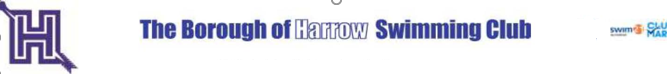 BOROUGH OF HARROW SUMMER MEET 2024CLUB MEET SUMMARYI ______________________, club official* herewith certify that the enclosed swimmers’ entries are eligible and that I have read and understood the conditions of entry.Position:Name and e-mail address of coach/competition secretary to whom details of accepted entries should be sent:In order to enable this meet to run as per licence conditions, we request that all competing clubs with more than 12 swimmers supply 1 qualified official (J1 in Training or above) (2 officials if more than 20 swimmers) at the time of submitting entryPlease return this form to:	events@harrowswim.comCLUB NAMECLUB CODETOTAL ENTRIES @ £8.00TOTAL ENTRIES @ £8.00£TOTAL ENTRY FEETOTAL ENTRY FEE£No of COACH / POOLSIDE PASSES £15 No of COACH / POOLSIDE PASSES £15 £TOTAL AMOUNT ENCLOSEDTOTAL AMOUNT ENCLOSED£QUALIFIED OFFICIAL (1)QUALIFIED OFFICIAL (1)QUALIFIED OFFICIAL (1)QUALIFIED OFFICIAL (1)NameEmailQUALIFIED OFFICIAL (2)QUALIFIED OFFICIAL (2)QUALIFIED OFFICIAL (2)QUALIFIED OFFICIAL (2)NameEmail